June - Week 3 (w/b 15.6.20)This week’s maths / English overview:Maths: 3d shape (3 days) / Place Value to 100English: Fantasy Stories – Monsters (3 days) / Handa's Surprise ChallengesPhonics: split digraph i_e (Phase 5) plus revisionSpellings: The prefix "un" Spellings Summer 2 Week 3**Login details are at the top of the page, should you need them :) ****Please note that some of our online activities flash player (see note above re. how to activate Flash Player). NB. Flash Player is unfortunately not available on all devices***** Our exciting new Geography topic Our World – Hot and Cold Places continues this week. Many of our activities will be topic-related over the next few weeks. ***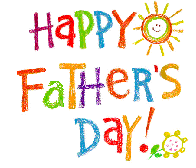 Father's Day is on Sunday (21st June) :) Don't forget to make a card for dad!Monday 15th JuneMaths:Warm-up – Following on from last week’s work on money, have a go at one (or all) of these Espresso Money GamesTask – One of our new topics is 3d shape. It is important that the children know the difference between a 2d shape and a 3d shape. 2d shapes are flat (e.g. a circle) but 3d shapes are what we call solid i.e. they are easier to hold and feel (e.g a cube).Look at the 3d Shape Mat Which 3d shapes can you remember from Reception? Practise saying the names out loud a few times because you might be a bit rusty! Then watch this 3d shape song https://www.youtube.com/watch?v=guNdJ5MtX1ANow have a go at matching the 3d shapes to their names. Don’t worry if you don’t have a printer, just write the names of each shape (1-6) in your book. 3d Shape Assessment.MonPhonics: Focus: revision. Name the phonemes, 'popping' (crossing off!) the balloons as you go! 🎈🎈🎈 Phase 5 Revision Balloons Spellings: Spellings Summer 2 Week 3English: Read the story – A Monster Surprise. A Monster Surprise EBook Can you sequence the story? Sequencing Activity.Mon Don’t worry if you don’t have a printer, you could create a ‘Monster Surprise story map’ instead – see Story Map Examples .Reading: If you haven’t already done so, please check out this new reading initiative, that we highlighted last week. https://summerreadingchallenge.org.uk/If you have already signed up, please have a go at some of their reading challenges.Geography: Today we are going to learn about the world’s continents. What is a continent and how is it different from a country? What Is A Continent PowerPoint There are 7 continents in the world.  To help us to learn the names of the world’s 7 continents, we can use this song to help https://www.youtube.com/watch?v=K6DSMZ8b3LENow use an atlas (one of your own or the online one we’ve used before www.yourchildlearns.com/online-atlas.htm) to help you to label the 7 continents on a world map. Seven Continents Labelling Activity Don’t worry if you don’t have a printer, you can locate them on the map and then list them from 1-7 in your book instead. English focus - don’t forget capital letters for names!Please note that for simplicity, we refer to the smallest continent as Australia – but please could you mention that can be referred to as Australasia or Oceania too. Australia Australasia OceaniaPE: See PE links at the top of the page – your choice :)Tuesday 16th JuneMaths:Warm-up – Choose a Counting in 5s song from these:https://www.youtube.com/watch?v=5FaBDqOmiyI (Singing Walrus)https://www.youtube.com/watch?v=EemjeA2Djjw (Scratch Garden)https://www.youtube.com/watch?v=_awKlEMyleA (Have Fun Teaching)Remember – in the UK we say counting IN 5s! :)Task – Go through this 3d shape Photo PowerPoint with a grown-up. Everyday 3d Shapes PowerpPoint Can you think of any other real-life examples for each shape? Now We're Going On A 3D Shape Hunt Your mission is to find examples of each shape around your house!Phonics:  Focus: i_e. Look at the words in this short video clip. https://www.youtube.com/watch?v=dKv6H2vCKPcWhat do you notice about each of the words? Now complete the activity: I E Pictures And Captions.Spellings: see MondayEnglish: Today you are going to create your own monster! All you need is a dice, some paper and a pencil. Roll And Draw Activity.Tues Your monster will need a body, hair, eyes, a nose and a mouth. Roll the dice and take your pick! Draw (and colour) your monster as you go along. The focus for today is speaking; no writing needed … once you have finished drawing, use adjectives to describe your monster to a grown-up. e.g. My monster has a spotty body, crazy purple hair, one big blue eye, a wide green nose and a sticky-out tongue!Bonus activity if you wish: Make your own marshmallow monster! Marshmallow MonstersReading: Choose a book from the Year 1 reading list. Again, read your own copy if you have it; otherwise, watch an online version of the story instead. https://schoolreadinglist.co.uk/reading-lists-for-ks1-school-pupils/suggested-reading-list-year-1-pupils-ks1-age-5-6/Computing: Today, we would really like you to use your imagination! Seeing as we are learning about the continents, we would like you to imagine that you are going on a hot air balloon ride around the world. Which continent would you most like to visit? To help you to choose your continent – Asia, Africa, North America, South America, Antarctica, Europe and Australia (Australasia / Oceania) - you might want to watch one or more of these clips from CBeebies Go Jetters:https://www.bbc.co.uk/teach/class-clips-video/eyfs-ks1-geography-go-jetters/zj8ypg8Once you have chosen your continent, please design your own hot air balloon, stating which continent you would most like to fly over and why. https://www.purplemash.com/#app/pap/transport/hot_air_balloonSee examples: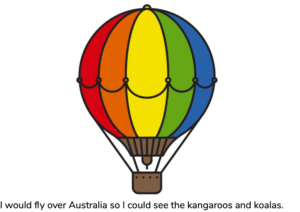 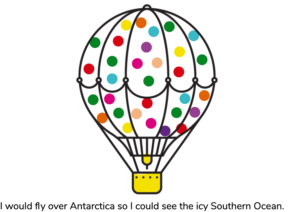 PE: See PE links at the top of the page – your choice :)Wednesday 17th JuneMaths:Warm-up – Play the Post a Letter game – reading 2-digit numbers. https://www.ictgames.com/postAletter/index.html*NB Needs FlashPlayer* Choose numbers 0-99. If you fancy a challenge, you could maybe then be brave and have a go at numbers 0-999!Task – Go through this 3d shape PowerPoint with a grown-up. 3D Shape Photo Powerpoint Remember to click on ‘Start Slide Show’ at the top of the page before start. Look at the pictures on each page … can you name the shapes? Write down the name of each shape as go, before revealing the answer. How many do you get right?  Use Monday's 3d shape mat to help you. :)Phonics: Focus: i_e. First of all, go through the i_e words on this PowerPoint. How fast can you read them? I E Words Quick Read Powerpoint Remember that ‘magic e’ words have split digraphs in them e.g. five, nine, sunshine.  Now play the Word Jumbles.i E game. Here are some clues to help you, if you need them! I E Word Jumbles CluesSpellings:  see MondayEnglish:  Think back to Monday’s story. Reread it if you need to do. Can you write about the monster from the story? You should aim to write as many sentences as you can – at least 5 if possible. Describe The Monster Weds Please try to use conjunctions (‘and’ / ‘because’ / ‘but’) to extend your sentences and join your ideas … it will be good practice for when you are in Year 2! ;) e.g. The monster was huge but he was friendly too. / He wasn’t scary at all because he was kind and cuddly really. Don’t forget to use fabulous adjectives and conjunctions, as well as capital letters and full stops / exclamation marks!Reading: Choose an e-book story from Oxford Reading Owl to match your school reading book level. https://www.oxfordowl.co.uk/for-home/find-a-book/library-page/ ** See Tapestry for our class login details. **Geography: This afternoon we have a lovely geography activity planned for you – I so hope it works for you!🤞🤞🤞 Think back to our work on continents (this week) and oceans (last week). You are going to label the continents and oceans on an interactive map of the world – as you answer correctly, magical things happen!  ✨ ✨ ✨ Study the world map first to refresh your memory World Map Continents When you play the game, please try to do as many as you can from memory, but may help if your map handy in case you get stuck!.Good luck - hope it works! 🌏 https://online.seterra.com/en/vgp/3287PE: See PE links at the top of the page – your choice :)Thursday 18th JuneMaths:Warm up: The Hundred Square Gamehttp://www.ictgames.com/mobilePage/hundredSq/index.htmlTask- Complete the number tracks. You may need a hundred square to help you.Counting To 100T N 016 100 Square Hundred Square Ver 2Phonics: Focus: i_e. Read through Riley’s postcard with a grown-up. Ie Phoneme Spotter Postcard How many i_e words can you find? Now complete the activity: I E Read And Write. First read the words in the word bank at the top of the page then write a label for each picture. Can you challenge yourself by covering up the words and having a go at writing the labels for each picture just from memory? Remember … -ice makes a ‘s’ sound and -ike makes a -ck sound. Spellings: see MondayEnglish: We are going to be looking at the story of Handa’s Surprise by Eileen Browne.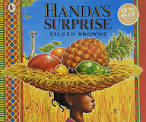 Each week on a Thursday and Friday I will set challenges around the theme of the book and the continent of Africa.This is today's challenge Thursday EnglishReading: Choose a reading challenge. Summer Term Reading ChallengesScience:  Can you name the plants? The challenge here is to say if they are a flowering plant or a tree. Identifying PlantsPE: See PE links at the top of the page – your choice :)Friday 19th June Maths:Warm up - Counting Caterpillar Gamehttp://www.ictgames.com/mobilePage/countingCaterpillar/index.htmlTask - Today the task is to partition (split) two digit numbers into tens and ones Partitioning Numbers Tens And Ones FridayPhonics:  It’s Phonics Screening Check Practice time today. Please ask a grown-up to go through the Phonics Screening 2012 with you. How many do you score out of 40 this week?Spellings: Spelling test – how many can you get right this week? :)English: Challenge 2 Friday EnglishReading: Free Choice Friday :)Computing: Programming - Finding bugs and debuggingCan you help debug these algorithms (instructions) by finding the missing steps? DebuggingPE: See PE links at the top of the page – your choice :)⭐️ Happy weekend! ⭐️